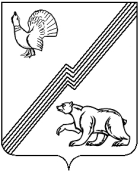 Муниципальное образование городской округ ЮгорскХанты – Мансийского автономного округа – ЮгрыАдминистрация городаУПРАВЛЕНИЕ СОЦИАЛЬНОЙ ПОЛИТИКИ____________________________________________________________________Приказ«_27_» сентября  2022 г.							                     № _99_г. ЮгорскО внесении изменений в приказ Управления от 05.06.2019 № 50В соответствии с приказом Министерства финансов Российской Федерации от 28.08.2022 № 128н (зарегистрировано Минюстом РФ от 21.09.2022 № 70169) «О внесении изменений в Требования к составлению и утверждению плана финансово-хозяйственной деятельности государственного (муниципального) учреждения, утвержденные приказом Министерства финансов Российской Федерации от 31 августа 2018 г. № 186н»: Приказываю:	1. Внести изменения в приказ Управления социальной политики администрации города Югорска от 05.06.2019 № 50 «Об утверждении требований к составлению плана финансово – хозяйственной деятельности муниципальных учреждений физической культуры, спорта, молодежной политики» (с изменениями и дополнениями от 16.03.2020 № 20, от 14.05.2021 № 41, от 16.11.2021 № 112) следующие изменения:1.1. В Разделе 1 Приложения 4 к Требованиям к составлению и утверждению Плана финансово – хозяйственной деятельности муниципальных учреждений физической культуры, спорта, молодежной политики от 05 июня 2019 № 50 (с изменениями и дополнениями)  «Поступления и выплаты»:- после строки 2720 дополнить строкой сле6дующего содержания:«».1.2. В абзаце четвертом сноски 3 Приложения 4 к Требованиям к составлению и утверждению Плана финансово – хозяйственной деятельности муниципальных учреждений физической культуры, спорта, молодежной политики от 05 июня 2019 № 50 (с изменениями и дополнениями)  цифры «2720» заменить цифрами «2800». 2. Настоящий приказ вступает в силу с момента подписания. 3. Контроль за выполнением приказа оставляю за собой.Начальник Управления социальной политики администрации города Югорска                                                      А.Д. Трифоновас приказом ознакомлены:МАУ «Молодежный центр «Гелиос»                                           _____________________________ МБУ СШОР «Центр Югорского спорта»                                    ______________________________  специальные расходы2800880